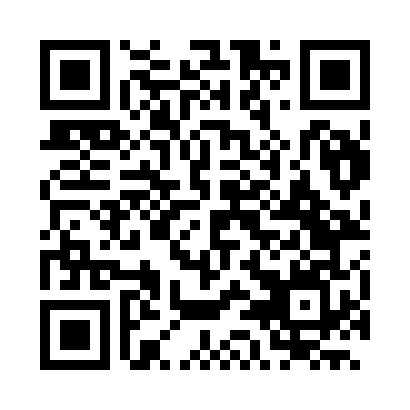 Prayer times for Guanambi, BrazilMon 1 Apr 2024 - Tue 30 Apr 2024High Latitude Method: NonePrayer Calculation Method: Muslim World LeagueAsar Calculation Method: ShafiPrayer times provided by https://www.salahtimes.comDateDayFajrSunriseDhuhrAsrMaghribIsha1Mon4:455:5611:553:165:537:002Tue4:455:5611:543:165:526:593Wed4:455:5611:543:155:526:594Thu4:465:5711:543:155:516:585Fri4:465:5711:543:155:506:576Sat4:465:5711:533:155:506:577Sun4:465:5711:533:145:496:568Mon4:465:5711:533:145:486:559Tue4:465:5711:523:145:486:5510Wed4:465:5711:523:135:476:5411Thu4:465:5711:523:135:466:5412Fri4:465:5711:523:135:466:5313Sat4:465:5811:513:135:456:5314Sun4:465:5811:513:125:456:5215Mon4:465:5811:513:125:446:5116Tue4:465:5811:513:125:436:5117Wed4:465:5811:513:115:436:5018Thu4:465:5811:503:115:426:5019Fri4:465:5811:503:115:426:4920Sat4:475:5811:503:105:416:4921Sun4:475:5911:503:105:416:4822Mon4:475:5911:493:105:406:4823Tue4:475:5911:493:105:396:4724Wed4:475:5911:493:095:396:4725Thu4:475:5911:493:095:386:4726Fri4:475:5911:493:095:386:4627Sat4:476:0011:493:085:376:4628Sun4:476:0011:483:085:376:4529Mon4:476:0011:483:085:376:4530Tue4:476:0011:483:085:366:45